Игры для развития речи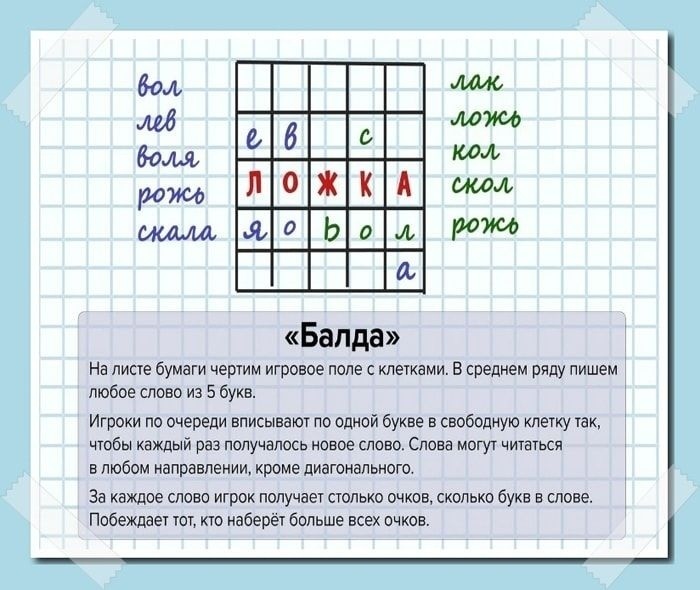 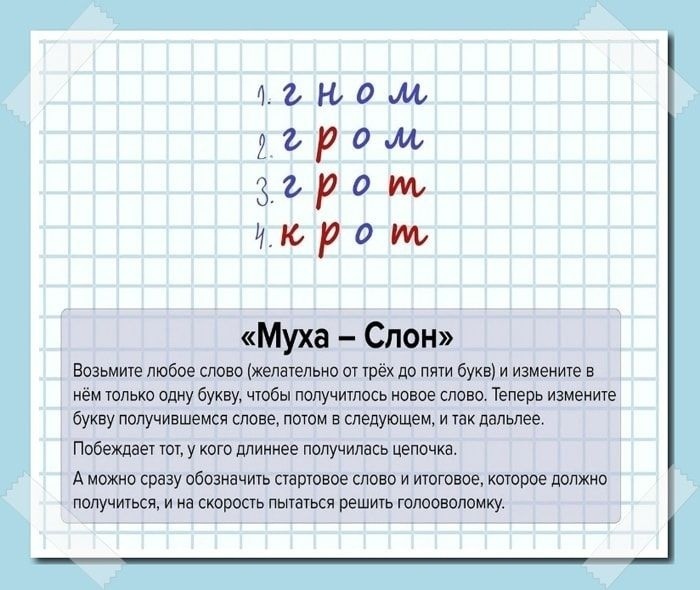 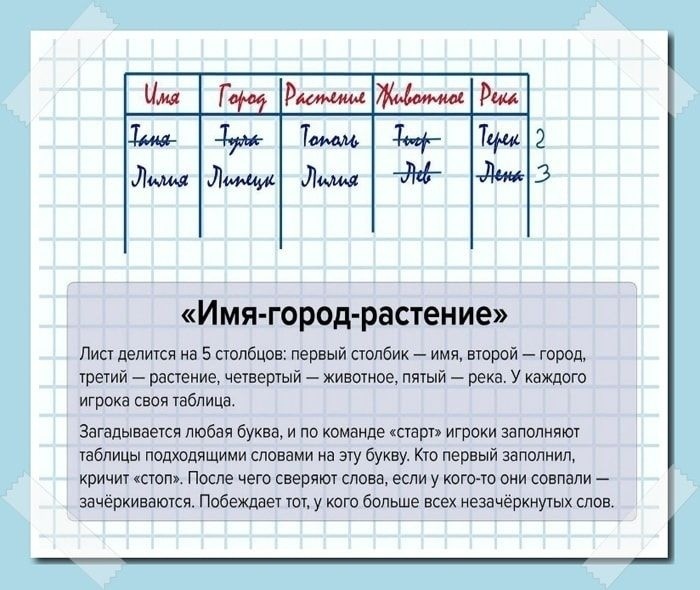 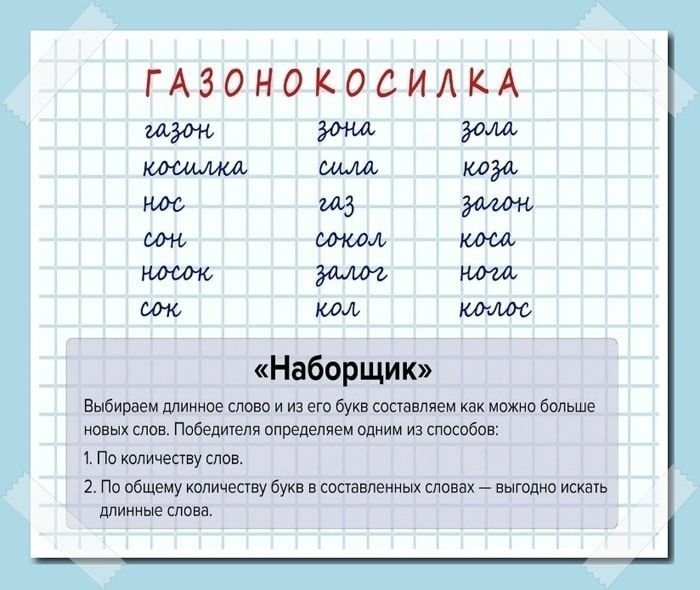 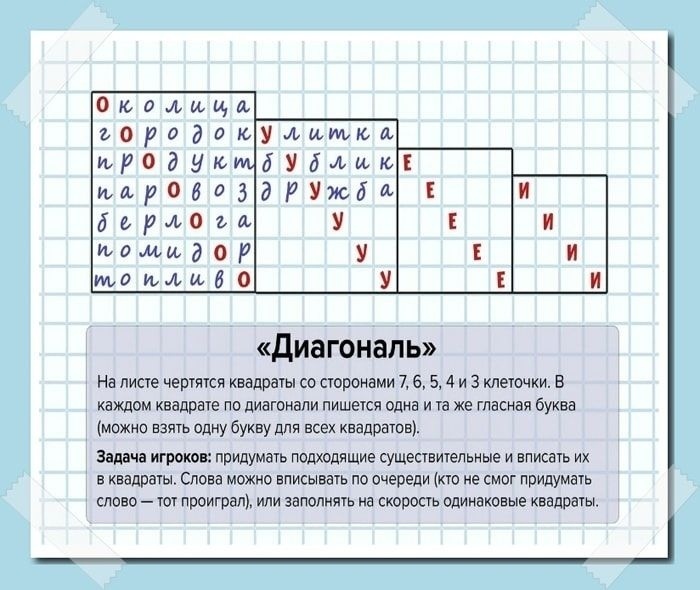 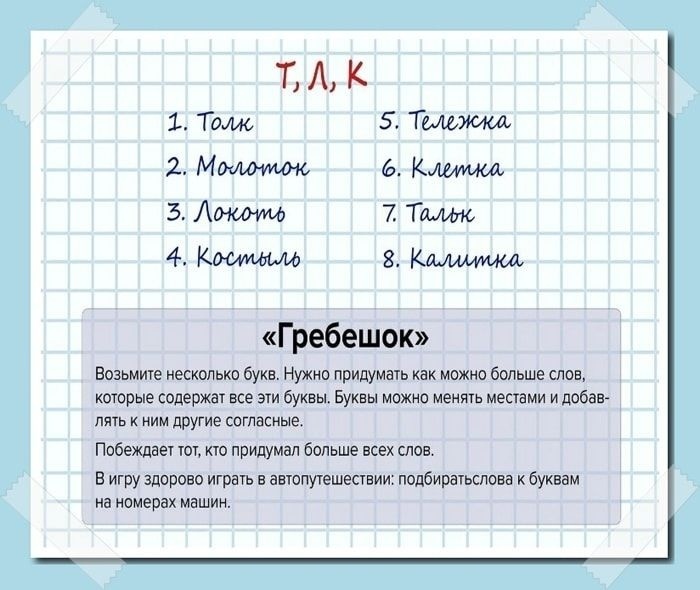 